Ålands lagtings beslut om antagande avLandskapslag om ändring av vallagen för Åland	I enlighet med lagtingets beslut	upphävs 58 § 3 mom., 61 § 1 mom. 6 punkten och 2 mom., 65 § 3 mom., kapitelrubriken till 10 kap., 78 – 86 §§, 117 § 1 mom. 5 punkten vallagen (2019:45) för Åland,	ändras lagens 5 §, 6 § 2 och 4 mom., 13 § 2 mom., 17 § 2 mom. 10 punkten, 21 § 4 mom., 52 § 1 mom., 53 § 2 mom., 54 § 3 mom., 59 §, 60 §, 62 §, 65 § 1 mom., 66 – 68 §§, 73 – 75 §§, 98 § 2 mom. 1 punkten, 105 § 2 mom., 106 § 1 och 3 mom., 114 § 2 mom. och 115 § 2 mom. samt	fogas till lagens 11 § ett nytt 2 mom. och till lagens 49 § ett nytt 3 mom. som följer:5 §Valförrättning	Val förrättas genom att det anordnas förtidsröstning och röstning på valdagen. Landskapsregeringen och kommunerna anordnar gemensamt förtidsröstning på Åland och kommunerna anordnar röstning på valdagen.	Landskapsregeringen ansvarar för att det anordnas förtidsröstning utanför Åland.6 §Förtidsröstningsställen och vallokaler- - - - - - - - - - - - - - - - - - - - - - - - - - - - - - - - - - - - - - - - - - - - - - - - - - - -	Kommunstyrelsen fattar beslut om allmänna förtidsröstningsställen i kommunen. I varje kommun ska finnas minst ett allmänt förtidsröstningsställe, om inte kommunstyrelsen efter överenskommelse med landskapsregeringen och en eller flera andra kommuner beslutar att det inte finns något behov av det. De allmänna förtidsröstningsställena utanför Åland anges i landskapsförordning.- - - - - - - - - - - - - - - - - - - - - - - - - - - - - - - - - - - - - - - - - - - - - - - - - - - -	Förutom på förtidsröstningsställen kan förtidsröstning ske per brev på det sätt som anges i denna lag.- - - - - - - - - - - - - - - - - - - - - - - - - - - - - - - - - - - - - - - - - - - - - - - - - - - -11 §Valförrättare- - - - - - - - - - - - - - - - - - - - - - - - - - - - - - - - - - - - - - - - - - - - - - - - - - - -	Landskapsregeringen ansvarar för att det finns minst en valförrättare för varje allmänt förtidsröstningsställe utanför Åland.13 §Centralnämndernas sammanträden- - - - - - - - - - - - - - - - - - - - - - - - - - - - - - - - - - - - - - - - - - - - - - - - - - - -	Utöver vad som anges i 1 mom. sammanträder centralnämnden för lagtingsval i den utsträckning som behövs för att fullgöra sina uppgifter enligt 3 kap.17 §Rösträttsregister- - - - - - - - - - - - - - - - - - - - - - - - - - - - - - - - - - - - - - - - - - - - - - - - - - - -	Uppgifterna tas in i rösträttsregistret sådana de är i befolkningsdatasystemet och hembygdsrättsregistret den 1 september klockan 24. För varje röstberättigad antecknas- - - - - - - - - - - - - - - - - - - - - - - - - - - - - - - - - - - - - - - - - - - - - - - - - - - -	10) om en spärrmarkering har gjorts med stöd av 36 § lagen om befolkningsdatasystemet och de certifikattjänster som tillhandahålls av Myndigheten för digitalisering och befolkningsdata (FFS 661/2009).- - - - - - - - - - - - - - - - - - - - - - - - - - - - - - - - - - - - - - - - - - - - - - - - - - - -21 §Granskning av uppgifter- - - - - - - - - - - - - - - - - - - - - - - - - - - - - - - - - - - - - - - - - - - - - - - - - - - -	I de fall där utlämnandet av personuppgifter är begränsat med en spärrmarkering enligt 36 § lagen om befolkningsdatasystemet och de certifikattjänster som tillhandahålls av Myndigheten för digitalisering och befolkningsdata, är endast uppgifterna om fullständigt namn och datum för införande i rösträttsregistret tillgängliga för granskning.49 §Tryckning och distribution- - - - - - - - - - - - - - - - - - - - - - - - - - - - - - - - - - - - - - - - - - - - - - - - - - - -	Landskapsregeringen ska se till att sammanställningen av kandidatlistor för lagtingsvalet och varje sammanställning av kandidatlistor för kommunalvalet finns tillgängliga vid de allmänna förtidsröstningsställena utanför Åland under den tid förtidsröstningen där pågår.52 §Meddelande om valförrättningen	Centralnämnden för lagtingsval ska senast 20 dagar före valdagen meddela om förtidsröstningen på landskapsregeringens elektroniska anslagstavla enligt förvaltningslagens bestämmelser om offentlig delgivning. I meddelandet ska ingå information om förtidsröstningstiden, om alla allmänna förtidsröstningsställen samt om möjligheten att rösta per brev.- - - - - - - - - - - - - - - - - - - - - - - - - - - - - - - - - - - - - - - - - - - - - - - - - - - -53 §Bestämmelser om förtidsröstningsställen och vallokaler- - - - - - - - - - - - - - - - - - - - - - - - - - - - - - - - - - - - - - - - - - - - - - - - - - - -	Alla förtidsröstningsställen och vallokaler ska ha ett utrymme som är lämpligt för röstningen. Det ska finnas tillräckligt med plats också för väljare som inväntar sin tur att rösta. Den kommunala centralvalnämnden ansvarar för förtidsröstningsställen och vallokaler i kommunen medan landskapsregeringen ansvarar för förtidsröstningsställen utanför Åland.- - - - - - - - - - - - - - - - - - - - - - - - - - - - - - - - - - - - - - - - - - - - - - - - - - - -54 §Valsedlar- - - - - - - - - - - - - - - - - - - - - - - - - - - - - - - - - - - - - - - - - - - - - - - - - - - -	Landskapsregeringen ska sända ett tillräckligt antal valsedlar till varje kommunal centralvalnämnd och vid behov till förtidsröstningsställen utanför Åland. Valsedlarna översänds i slutet omslag försett med en anteckning om deras antal. Försändelserna skickas enligt bestämmelserna i 60 § inför förtidsröstningen och i god tid inför röstningen på valdagen.59 §Förtidsröstningstiden	Förtidsröstningstiden inleds den 15 dagen före valdagen och avslutas utanför Åland den tionde dagen före valdagen och på Åland den femte dagen före valdagen.60 §Förtidsröstningshandlingar	Vid förtidsröstning på ett förtidsröstningsställe och per brev ska valsedel samt valkuvert, följebrev och ytterkuvert användas. Följebrev och ytterkuvert som används vid röstning på ett förtidsröstningsställe ska skilja sig från dem som används vid förtidsröstning per brev.	Landskapsregeringen ska senast den 34 dagen före valdagen skicka valsedlar och övriga förtidsröstningshandlingar till de kommunala centralvalnämnderna. Centralvalnämnderna ska vidarebefordra valsedlarna och de övriga förtidsröstningshandlingarna till valförrättarna och valbestyrelsen i kommunen.	Landskapsregeringen ska se till att valsedlar och övriga förtidsröstningshandlingar finns tillgängliga vid de vid de allmänna förtidsröstningsställena utanför Åland under den tid förtidsröstningen där pågår.62 §Anteckning i vallängden	Om följebrev och valkuvert kan godkännas antecknar den kommunala centralvalnämnden i vallängden i vilket eller vilka val väljaren har utövat sin rösträtt, såvida inte en notering har gjorts i rösträttsregistret i samband med röstningen.65 §Räkning av förtidsröster	De godkända valkuverten öppnas vid centralnämndernas sammanträde på valdagen. Sammanträdet får inledas och öppnandet påbörjas tidigast klockan 9, såvida inte centralvalnämnden har fattat beslut om att förtidsrösterna i kommunalvalet ska räknas tillsammans med rösterna som avgivits på valdagen i ett röstningsområde. I nämndens protokoll antecknas antalet valkuvert. Därefter öppnas valkuverten och rösterna räknas på det sätt som i 91 § föreskrivs för räkning av röster i en valnämnd.- - - - - - - - - - - - - - - - - - - - - - - - - - - - - - - - - - - - - - - - - - - - - - - - - - - -66 §Förbud mot ändringssökande	I en valmyndighets beslut i ett ärende som gäller förtidsröstning enligt 7 – 9 kap. i denna lag får ändring inte sökas särskilt.67 §Anordnande av röstning	Röstningsförfarandet på ett förtidsröstningsställe ska vara organiserat så att valhemligheten bevaras.	De valförrättare som utsetts av den kommunala centralvalnämnden ansvarar för förtidsröstningen vid allmänna förtidsröstningsställen i kommunen. Vid varje allmänt förtidsröstningsställe ska finnas minst två valförrättare närvarande.	Den som har utsetts till valförrättare för ett allmänt förtidsröstningsställe utanför Åland ansvarar för förtidsröstningen där. Vid ett allmänt förtidsröstningsställe utanför Åland räcker det att en valförrättare är närvarande när röstning förrättas.	Valbestyrelsen i kommunen ansvarar för förtidsröstningen i en inrättning. Förtidsröstningen i en inrättning anordnas endast för dem som vårdas eller har intagits där.	Den kommunala centralvalnämnden ska översända valstämplar och övrig utrustning till valförrättarna och valbestyrelsen i kommunen inför förtidsröstningen. 	Efter avslutad förtidsröstning i kommunen ska valstämplarna, överblivna förtidsröstningshandlingar samt förteckningarna över de väljare som förtidsröstat omedelbart skickas till den kommunala centralvalnämnden. Efter avslutad förtidsröstning vid ett förtidsröstningsställe utanför Åland skickas valstämplar och de nämnda handlingarna till landskapsregeringen.68 §Tider för röstning	Ett allmänt förtidsröstningsställe på Åland ska under förtidsröstningstiden vara öppet för röstning alla dagar utom söndagar om inte kommunstyrelsen av särskilda skäl bestämmer något annat. Förtidsröstning sker under de tider kommunstyrelsen bestämmer. Öppettiderna får inte infalla vardagar före klockan 8 eller efter klockan 20 och inte heller lördagar före klockan 9 eller efter klockan 18.	Ett allmänt förtidsröstningsställe utanför Åland ska under förtidsröstningstiden vara öppet för röstning under de dagar och på de tider landskapsregeringen bestämmer genom landskapsförordning.	Förtidsröstning i en inrättning ska under förtidsröstningstiden anordnas under en eller högst två dagar på de tider som valbestyrelsen bestämmer.	Valförrättarna och valbestyrelsen ska se till att information om öppettiderna och om förfarandet vid förtidsröstningen finns på en väl synlig plats på förtidsröstningsstället.73 §Vidarebefordran av ytterkuverten	Valförrättaren vid ett allmänt förtidsröstningsställe på Åland eller valbestyrelsen ska utan dröjsmål se till att de ytterkuvert som är riktade till centralvalnämnden i den egna kommunen tillställs centralvalnämnden på det sätt som den har anvisat, samt att de ytterkuvert som är riktade till andra centralvalnämnder omedelbart skickas till dem per post eller på något annat tillförlitligt sätt.	Valförrättaren vid ett allmänt förtidsröstningsställe utanför Åland ska utan dröjsmål skicka ytterkuverten till landskapsregeringen på det sätt som landskapsregeringen bestämmer. Landskapsregeringen ska se till att ytterkuverten utan dröjsmål vidarebefordras till de kommunala centralvalnämnderna.	Ytterkuverten ska skickas så att de har inkommit till den kommunala centralvalnämnd de är riktade till senast klockan 19 fredagen före valdagen.74 §Brevröstningshandlingar	Den som har för avsikt att förtidsrösta per brev ska skriftligen beställa brevröstningshandlingar hos landskapsregeringen. Beställningen ska göras personligen på en särskild blankett eller på något annat sätt som säkert fastställer beställarens identitet. Handlingarna kan beställas tidigast tre månader före valdagen men beställningen ska ha kommit in till landskapsregeringen senast den femte dagen före valdagen. Väljaren ansvarar själv för att beställningen sker i tillräckligt god tid för att de brevröstningshandlingar som sänds tillbaka kommer till den kommunala centralvalnämnden inom den tid som anges i 76 §.75 §Landskapsregeringens och den kommunala centralvalnämndens uppgifter	Landskapsregeringen ska utan dröjsmål sända brevröstningshandlingarna tillsammans med anvisningar till den adress som beställaren har uppgivit. Om sammanställningarna av kandidatlistor för de aktuella valen har fastställts ska de bifogas.Om en väljare som beställt brevröstningshandlingar har en adress i en åländsk kommun, ska landskapsregeringen på särskild begäran ombesörja att brevröstningshandlingarna förs direkt till väljaren samt att handlingarna avhämtas.	Landskapsregeringen gör upp en förteckning över väljare till vilka brevröstningshandlingar sänds och den kommunala centralvalnämnden gör upp en förteckning över väljare som sänder in brevröstningshandlingar. Centralvalnämnden kan delegera denna uppgift till en av nämnden utsedd person. Förteckningarna är inte offentliga förrän röstningen har avslutats på valdagen.98 §Förfarande vid rösträkningen- - - - - - - - - - - - - - - - - - - - - - - - - - - - - - - - - - - - - - - - - - - - - - - - - - - -	Rösträkningen ska genomföras på följande sätt:	1) en kandidats röstetal bestäms genom att räkna ihop de godkända valsedlar där kandidatens nummer har antecknats,- - - - - - - - - - - - - - - - - - - - - - - - - - - - - - - - - - - - - - - - - - - - - - - - - - - -105 §Centralnämndernas protokoll- - - - - - - - - - - - - - - - - - - - - - - - - - - - - - - - - - - - - - - - - - - - - - - - - - - -	I protokollet ska antalet förtidsröster anges. Antalet ogiltiga valsedlar och valsedlar som inte är ifyllda ska anges skilt beträffande valsedlar som avgetts vid förtidsröstning och skilt för varje röstningsområde. Den kommunala centralvalnämnden ska skilt ange antalet förtidsröster som avgetts per brev.- - - - - - - - - - - - - - - - - - - - - - - - - - - - - - - - - - - - - - - - - - - - - - - - - - - -106 §Centralnämndernas avslutande åtgärder	Centralnämnderna ska sätta in alla valsedlar i omslag som förseglas. Valsedlarna förvaras till dess följande val har förrättats och vunnit laga kraft.- - - - - - - - - - - - - - - - - - - - - - - - - - - - - - - - - - - - - - - - - - - - - - - - - - - -	Handlingarna från lagtingsvalet förvaras i landskapsarkivet och handlingarna från kommunalvalen i respektive kommuns arkiv.114 §Omval efter överklagande- - - - - - - - - - - - - - - - - - - - - - - - - - - - - - - - - - - - - - - - - - - - - - - - - - - -	Förrättandet av ett omval sköts av samma valmyndigheter som vid det upphävda valet. Vid omval till en kommuns fullmäktige anordnas förtidsröstning på ett förtidsröstningsställe endast i den kommun där omvalet förrättas.- - - - - - - - - - - - - - - - - - - - - - - - - - - - - - - - - - - - - - - - - - - - - - - - - - - -115 §Nyval efter upplösning av lagtinget- - - - - - - - - - - - - - - - - - - - - - - - - - - - - - - - - - - - - - - - - - - - - - - - - - - -	Vid nyval till lagtinget gäller i tillämpliga delar bestämmelserna om ordinarie val i denna lag. Om ett nytt rösträttsregister upprättas ska den 1 september som avgörande tidpunkt i 16 § ersättas med den 46 dagen före valdagen.__________________	Denna lag träder i kraft den …__________________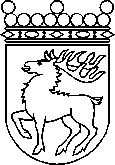 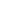 Ålands lagtingBESLUT LTB 43/2022BESLUT LTB 43/2022DatumÄrende2022-09-21LF 23/2021-2022	Mariehamn den 21 september 2022	Mariehamn den 21 september 2022Bert Häggblom talmanBert Häggblom talmanKatrin Sjögren  vicetalmanRoger Nordlundvicetalman